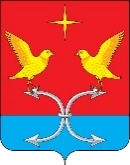 АДМИНИСТРАЦИЯ СПЕШНЕВСКОГО СЕЛЬСКОГО ПОСЕЛЕНИЯ КОРСАКОВСКОГО РАЙОНА ОРЛОВСКОЙ ОБЛАСТИПОСТАНОВЛЕНИЕ «25» ноября 2021 года                                                                              № 35  д. Голянка.О внесении изменений в постановление администрации Спешневского сельского поселения Корсаковского района Орловской области от 28.12.2020 г. №37 «Об утверждении бюджетной росписи на 2021 год и на плановый период 2022-2023гг.»В соответствии с пунктом 3 статьи 217 Бюджетного кодекса Российской Федерации, Федеральным законом от 06 октября 2003 года № 131-ФЗ «Об общих принципах организации местного самоуправления в Российской Федерации», Порядком составления и ведения сводной бюджетной росписи бюджета Спешневского сельского поселения и бюджетных росписей главных распорядителей средств бюджета Спешневского сельского поселения (главных администраторов источников внутреннего финансирования дефицита бюджета сельского поселения), а также утверждения лимитов бюджетных обязательств для главных распорядителей средств бюджета Спешневского сельского поселения на очередной финансовый год и плановый период, утвержденным постановлением администрации Спешневского сельского поселения № 26-1 от 15.10.2019 года, Положением «О бюджетном процессе в Спешневском сельском поселении », утвержденным решением Спешневского сельского Совета народных депутатов от 29.04.2021 г. № 102, постановляю:1. Внести изменения в бюджетную роспись Спешневского сельского поселения на 2021 год  (приложение 1)2. Настоящее постановление подлежит обнародованию и размещению на официальном сайте администрации Корсаковского района Орловской области в разделе Спешневское сельское поселение и на информационном стенде администрации Спешневского сельского поселения.           Глава сельского поселения 					С.В. Лемягов       Корректировка Бюджетнаой росписи Администрации Спешневского сельского поселения      Корректировка Бюджетнаой росписи Администрации Спешневского сельского поселения      Корректировка Бюджетнаой росписи Администрации Спешневского сельского поселения      Корректировка Бюджетнаой росписи Администрации Спешневского сельского поселения      Корректировка Бюджетнаой росписи Администрации Спешневского сельского поселенияКод экономической классификации2021+/-Сумма с поправкой01 02989 01 02 ДЖ00091 000 12142500041000466000989 01 02 ДЖ00091 000  129160600160600ИТОГО  01 025856004100062660001 04989 01 04 ДЖ00091 010  121525000525000989 01 04 ДЖ00091 010 129190800-15000175800989 01 04 ДЖ00091 010  244371361,3-45262,46326098,84989 01 04 ДЖ00091 010  2474200042000989 01 04 ДЖ00091 010  85110008061681616989 01 04 ДЖ00091 010 85250005000989 01 04 ДЖ00091 010  853200016096,4618096,46989 01 04 ДЖ09101 244  290500050005000989 01 04 ДЖ09101 244  3408000800013100ИТОГО  01 041137161,3364501173611,301 07989 01 07 ДЖ00091 200 8803000030000ИТОГО  01 073000003000001 11989 01 11 ДЖ00091 020 87060006000ИТОГО  01 116000600001 13Программа Общественные работы 989 01 13 П111201 010 12111520,74-11520,740Программа Общественные работы 989 01 13 П111201 010 1293479,26-3479,260Программа Пожарная безопасность    989 01 13 П209109 020 24440004000Программа Улучшение условий труда 989 01 13 П309110 030 2441000-10000Программа Патриотическое воспитание молодежи                        989 01 13 П409111 040 2442000-4501550Программа Противодействие коррупции                                        989 01 13 П509112 050 2441000-10000Программа Противодействие терроризму                                     989 01 13 П909115090 2441000-10000989 01 13 ДЖ00091 070 5404994,64994,6989 01 13 ДЖ00091 080 54013144,113144,1989 01 13 ДЖ00091 150 2441249212492ИТОГО  01 1354630,7-1845036180,702 03989 02 03 ДЖ00051 180 12140150,08-239,0439911,04989 02 03 ДЖ00051 180 12912125,33-72,2912053,04989 02 03 ДЖ00051 180 24414924,59311,3315235,92ИТОГО 02 036720006720004 09989 04 09 ДЖ00091 180 244264862,8264862,8ИТОГО 04 09264862,8264862,804 12Развитие малого и среднего предпринимательства                        989 04 12 П709313 070 2444000-40000ИТОГО 04 124000-4000005 02989 05 02 ДЖ01112 010 2448302083020ИТОГО 05 02830208302005 03Благоустройство                           989 05 03 П809114 080 244 5000050000Безопасность дорожного движения 989 05 03 П609113060 24450005000Содержание мест захоронения           989 05 03 ДЖ00092 200 2442082020820ИТОГО 05 03758207582008 04 989 08 04 ДЖ00091 040 24450000-500000ИТОГО 08 0450000-5000001001  Пенсии989 10 01 ДЖ00091 050 3123510035100ИТОГО 10 0135100351001105 Физическая культура и спорт989 11 05 ДЖ00091 060 2445000-50000ИТОГО 11 055000-50000ИТОГО РАСХОДЫ2398394,802398394,8